Introduction of algaeDefinition phycologyThe word "phyco" is derived from a Greek word "phykos" that means seaweed. Phycology is the study of the cells, structure, function, life cycles, ecology and other properties of algae. It is also called algology. they use the sunlight energy to convert inorganic substance into simple organic compounds ,called photosynthesisAlgae are thallophytic ;their vegetative body  is not organized in root and leafy stems like that of the kormophytes .  . many algae are living in solitary  cells , colonies ,filaments , or primitive vegetation  bodies  and do not have a vascular  system . in contrast to  the phanerogams (plant producing seeds ),Following a conception of sub divition of living organisms  into five kingdoms (Monera, protoctista, fungi, animalia, and plantae).The prokaryotic algae (blue green algae ,cyanobacteria,cyanoprokaryota) are placed in the monera  (Eubacteria) and the eukaryotic algae in the protoctista . the algae do not belong to kingdom of  plantae . Nevertheless , it is widely  accepted (because of the photosynthesis characteristic )to interpret algae as (lower plants)in distinction to the vascular (higher plants).-The eukaryotic algae posses membrane –bound organelles sush as nuclei, mitochondria and plastids . the prokaryotic cyanobacteria do not exhibit sush organelles:;their DNA and photosynthetic thylakoids lie free in the cytoplasm.    Most algae are posses as primary producers , they use the sunlight energy to convert inorganic substances into simple organic compounds. -   And provide the principal basis of food webs on the Earth .  they produce oxygen that is essential for  heterotrophic  organisems . algae populate a waide range of habitats from  soil to water , whether it is cold or warm , alkaline or acidic , hyper or hyposaline  .How to distinguished  algae from plants1-plants show a very high degree of differentiation with root ,leaves, stem and xylem /phloem  vascular network 2-reproductives organs  are surrounding by a jacket of sterile cells3-they have a multicellular diploid  embryo stage that remains developmentally and nutritionally dependent on the parent's gametophyte for significant period4-producing tissue  that differentiate  in a wide variety of shapes.algae do not have any of these 1-they do not have  root and leafy stems.2- they don’t form true embryo  3- do not have a vascular  system .Distribution and abundanceIn the aquatic ecosystems we can find algae as :-Attachment :Epipelic / on the clay--Epipzamic / on the sand---Epilithic / on the rocks.---Epiphytic / on the plants----Epizoic / on the animals----Endozoic / in the animals body---Endophytic / in the plants body-Plankton:Euphytoplankton / all the life cycle is planktonTychophytoplankton /  some of the life cycle is planktonAccording to environments we can subdivided Algae in to :Halophyts: in region with high salinity.Thermophyts: in region with high temperature.Cryptophyts: in the region with low temperature.In the trrastrial environments we can classified Algae in to :Lithophyts—Epidaphics—Endodaphics--Casmolithics    Some algae live inside other organisms, and in a general sense these are called endosymbionts. Specifically, endozoic  endosymbionts live in protozoa or Hydra, corals,other, larger animals, whereas endophytic  endosymbionts live in fungi, plants, or other algae. like lichens. the algae gives to the fungus nutriments from photosynthesis and the fungus gives a surface to the algae , minerals and protection against dehydration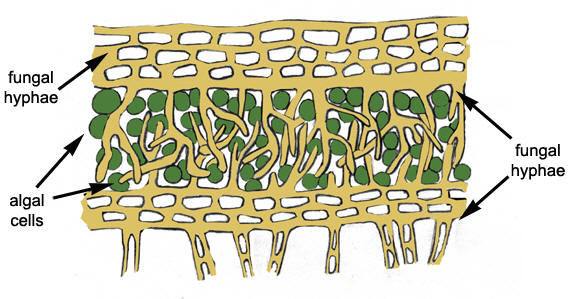    When nutrients are abundant, as in some polluted waters, algal cell numbers can become great enough to produce obvious patches of algae called “blooms” or “red tides,” usually linked to favorable growing conditions, including an abundance of nutrients.Eutrophication: is a major problem that is associated with algal blooms in lakes. A direct result of human interference, eutrophication is caused by the addition of excess nutrients (runoffs of phosphate and nitrate from chemical fertilizers and sewage disposal) to the water that encourage algae to grow abundantly. As the algae die and sink to the bottom, most of the water's oxygen is consumed in breaking down the decaying plant matter. Fish and other animals that require large amounts of oxygen can no longer survive and are replaced by organisms with lower oxygen demands.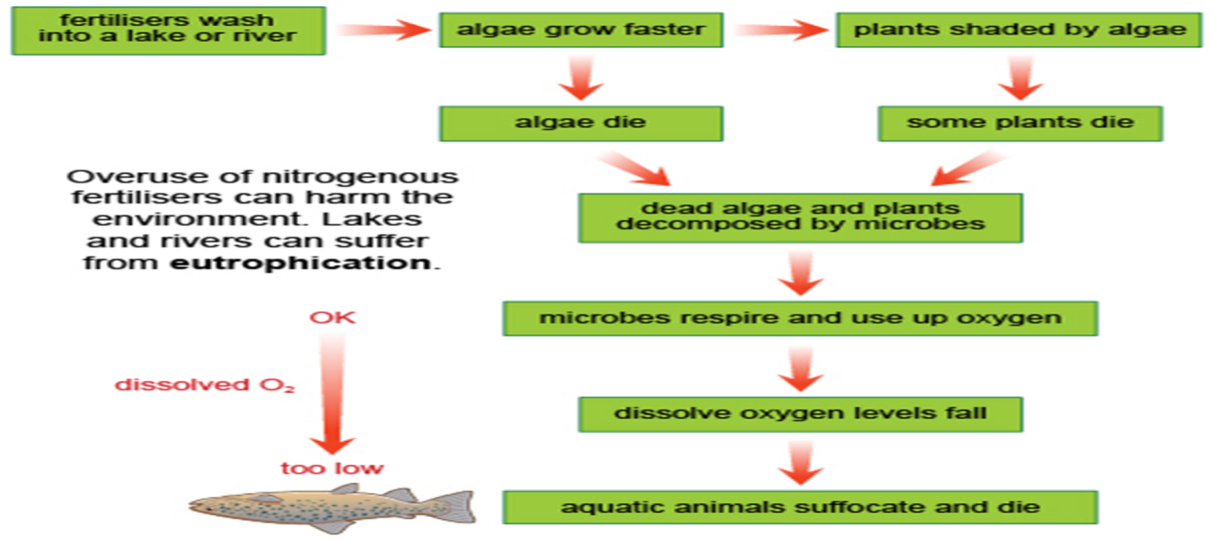 Size range and diversity of structure    The size range of the algae about microscopic cell to large. Many algae consist of only one cell, others have two or more cells, and the largest have millions of cells such as Kelp  forest up to 50 m height are the marine equivalent to terrestrial forest; mainly built by brown algae In large, macroscopic algae, groups of cells are specialized functions, such as anchorage, transport, photosynthesis, and reproduction..    The algae can be divided into several types based on the morphology of their vegetative, or growing, state.A.Unicellular form: This form exists in most of the algae except Red and brown algae may be unicellular algae motile may be unicellular algae which posses flagella as in algae the Euglena, Chlamydomnas or be Non-motile that not  posses flagella such as Chlorella ,Diatoms B-multicellular form;    a.Colonial form: they are two type some of them non- motial colonial such as Scenedesmus , Pediastrum algae  anther motile colonial such as Volvox b. Filamentous forms i.Unbranched filaments (e.g., Spirogyra)                                            ii..branched filaments , (e.g., Chladophora)3- Parenchymatous forms (tissuelike)  , such as the giant kelp, can be very large, measuring many metres in length.such as ulva, Macrocystis4.Siphoneous  forms  of algae grow to large sizes without forming distinct cells. Coenocytic algae are essentially unicellular, multinucleated algae in which the protoplasm  is not subdivided by cell walls .ex: Vaucheria 5.Some algae have flagella and swim through the water. These flagellates range from single cells, such as Ochromonas, to colonial organisms with thousands of cells, such as Volvox.6. Coccoid forms, such as Scenedesmus, normally have an exact number of cells per colony, produced by a series of rapid cell divisions when the organism is first formed; once the exact cell number is obtained, the organism grows in size but not in cell number. 7.Capsoid organisms, such as Chrysocapsa, have variable numbers of cells. These cells are found in clusters that increase gradually in cell number and are embedded in transparent gel.  8-Erect thallus forms:such as Nitella ,Chara Chara                        Nitella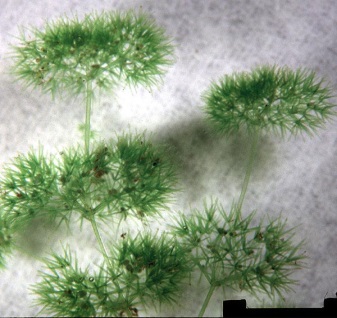 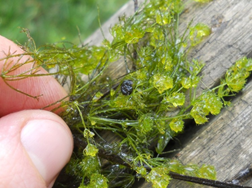 BASIS FOR CLASSIFICATION OF ALGAEThe primary classification of algae is based on the following five criteria: Photosynthetic  apparatus and pigments Nature of reserve food Nature of cell wall components Type, number and attachment of flagella Cell structurePhotosynthesis pigmentsAlgae have various different colour and these to classification of algae Colour frequency  varies of  with change  in environmental condition  and classification depends on chemical analyses of the photosynthesis pigment  They are three photosynthesis pigment in algae :1)chlorophylles  2)carotenoids   3)biloprotein1-chlorophyllsChl. a present in all algaeChl. b is found in chlorophyta &EuglenophytaChl. c is found in Bacillariophyta Cryptophyta and phaeophyta Chl.d is present only in the  Rhodophyta  Chl. e has been identified only in two genera Xanthophyta2-CrotenoidsB-carotene is present in most algae∞-carotene is present in some algae3-Xanthophylls• lutein, zeaxanthin, violaxanthin, antheraxanthin,and neoxanthin• Siphonein, SiphonoxanthinBiloprotein is present in only three algal :1-cyanophyta 2-cryptophyta 3-Rhodophyta2-Food storage productsStarch ,oils present in chlorophyta ,dinoflagellatesChrysolaminarin ,oils present in Bacillariophyta and golden algaePhycocyanin,pycoerythrin   found in cyanobacteria Laminarin ,carbohydrates ,oils found in phaeophyta Floridean starch,oils found in Rhdophyta3-Wall composition Cellulose, Xylens, Mannans , Sulphated  polysachccraids,  Alginic acids, Protein Silicon dioxide, Calcium carbonateCLASSIFICATION OF ALGAE PROPOSED BY SMITHSmith (1933, 1951, 1955) gave classification of algae on the following basis:Characters of vegetative cellsMorphology of motile reproductive cellHe divided algae into seven divisions, then classes were included in each division.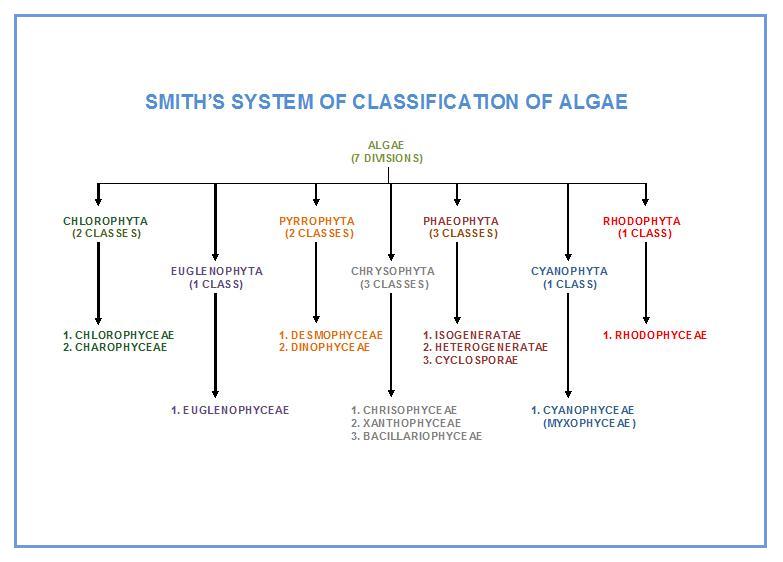 Reproduction in algae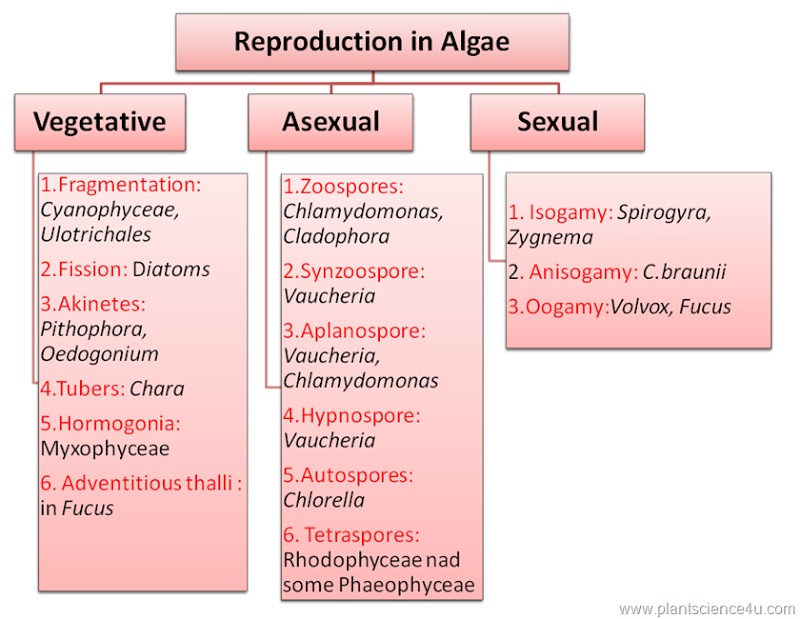 Beneficial Aspects of AlgaeFood for humansFood for invertebrates and fishes in maricultureAnimal feedSoil fertilizers and conditioners in agricultureTreatment of waste waterDiatomaceous earth (= diatoms)Chalk depositsPhycocolloids (agar, carrageenan from red algae; alginates from brown algae) DrugsModel system for researchPhycobiliproteins for fluorescence microscopyDetrimental Aspects of AlgaeBlooms of freshwater algaeRed tides and marine bloomsToxins accumulated in food chainsDamage to cave paintings, frescoes, and other works of artFouling of ships and other submerged surfacesFouling of the shells of commercially important bivalvesdefiant terms:Isogamy – sexual fusion between flagellated gametes that are similar in size and shapeAnisogamy – sexual fusion between flagellated gametes of distinctly different sizesOogamy – sexual fusion between a flagellated gamete (sperm) and non-flagellated gamete (egg)Sporophyte: diploid, 2n, multicellular 􀃆release spores in alternation of generationsGametophyte: hapliod, 1n, multicellular 􀃆release gametes in alternation of generations.